INTERLOCHEN AREA CHAMBER OF COMMERCEIN FRIENDSHIP WITH 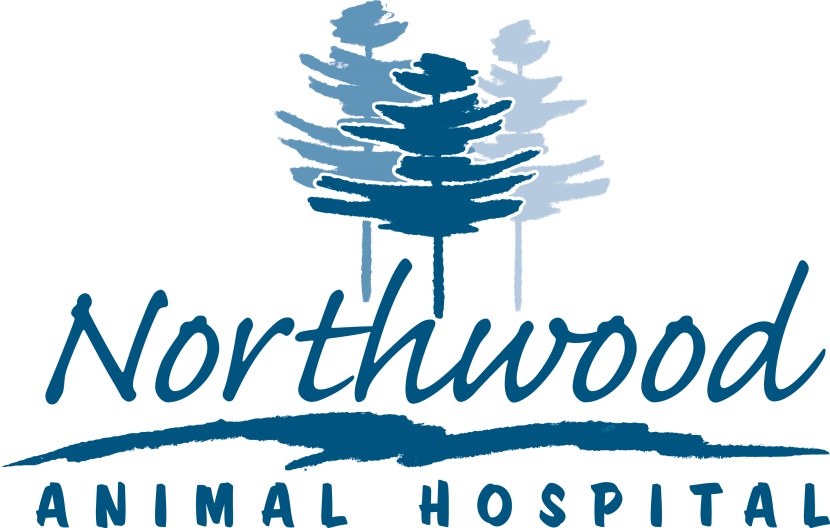 INVITE YOU TO ATTENDA celebration of their (re)GRAND OPENING and ourBusiness After HoursWEDNESDAY – NOVEMBER 15THAT 5:30 PM(NOTE: WE MOVED IT UP A WEEK BECAUSE OF THE THANKSGIVING HOLIDAY)Come and see what Clint & Jennifer Klabunde have doneto their business – looks beautiful from the outside – just wait until you see the inside!